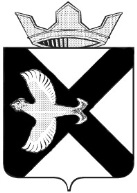 Боровская  поселковая  ДумаР Е Ш Е Н И Е 25 мая 2016 г.							                                  №  139п.БоровскийТюменского муниципального районаВ соответствии с Бюджетным кодексом Российской Федерации», положением «О бюджетном процессе в муниципальном образовании поселок Боровский»,  Боровская   поселковая ДумаРЕШИЛА:Внести изменения в решение Боровской поселковой Думы от 25.11.2015 №42 «О бюджете муниципального образования поселок Боровский на 2016 год и на плановый период 2017 и 2018 годов» (далее –Решение):1.1. Дополнить пунктом 4 Статью 9 Решения «4. Муниципальные  программы подлежат приведению в соответствие с решением о бюджете муниципального образования не позднее трех месяцев со дня вступления его в силу1.5. Приложения к Решению изложить в  новой редакции: Приложение 3 изложить в редакции согласно Приложению 2 к настоящему решению.Приложение 6 изложить в редакции согласно Приложению 3 к настоящему решению.Приложение 8 изложить в редакции согласно Приложению 4 к настоящему  решению.Приложение 10 изложить в редакции согласно Приложению 5 к настоящему  решению.Приложение 12 изложить в редакции согласно Приложению 6 к настоящему решению.Приложение 14 изложить в редакции согласно Приложению 7 к настоящему решению.2. Опубликовать настоящее решение на официальном сайте муниципального образования поселок Боровский.3. Контроль за выполнением настоящего решения возложить на  комиссию по экономическому развитию, бюджету, финансам и налогам.Приложение 4к решению Боровской поселковой Думыот 25.05.2016 №139Распределение бюджетных ассигнований  по разделам, подразделам, целевым статьям (муниципальным программам и непрограммным направлением деятельности), группам и подгруппам видов расходов классификации расходов бюджета муниципального образования   поселок Боровский на 2016 год Приложение 5к решению Боровской поселковой Думыот 25.05.2016 №139Приложение 6к решению Боровской поселковой Думыот 25.05.2016 №139Распределение бюджетных ассигнований по муниципальным программам муниципального образования поселок Боровский в 2016 годуГлава муниципального образованияС.В. СычеваПредседатель ДумыА.А. КвинтПриложение 1к решению Боровской поселковой Думыот 25.05.2016 №139Межбюджетные трансфертыпо группе “Безвозмездные поступления” в бюджет муниципального образованияпоселок   Боровский на 2016 год и на плановый период 2017 и 2018 годов(тыс. руб.)Приложение 2к решению Боровской поселковой Думыот 25 мая 2016 №139Перечень главных администраторов доходов бюджета муниципального образования поселок Боровский – органов местного самоуправления муниципального образования   поселок Боровский на 2016 год и на плановый период 2017 и 2018 годовПриложение 3к решению Боровской поселковой Думыот 25.05.2016 №139Приложение 1к решению Боровской поселковой Думыот 25.05.2016 №139Межбюджетные трансфертыпо группе “Безвозмездные поступления” в бюджет муниципального образованияпоселок   Боровский на 2016 год и на плановый период 2017 и 2018 годов(тыс. руб.)Приложение 2к решению Боровской поселковой Думыот 25 мая 2016 №139Перечень главных администраторов доходов бюджета муниципального образования поселок Боровский – органов местного самоуправления муниципального образования   поселок Боровский на 2016 год и на плановый период 2017 и 2018 годовПриложение 3к решению Боровской поселковой Думыот 25.05.2016 №139Приложение 1к решению Боровской поселковой Думыот 25.05.2016 №139Межбюджетные трансфертыпо группе “Безвозмездные поступления” в бюджет муниципального образованияпоселок   Боровский на 2016 год и на плановый период 2017 и 2018 годов(тыс. руб.)Приложение 2к решению Боровской поселковой Думыот 25 мая 2016 №139Перечень главных администраторов доходов бюджета муниципального образования поселок Боровский – органов местного самоуправления муниципального образования   поселок Боровский на 2016 год и на плановый период 2017 и 2018 годовПриложение 3к решению Боровской поселковой Думыот 25.05.2016 №139Приложение 1к решению Боровской поселковой Думыот 25.05.2016 №139Межбюджетные трансфертыпо группе “Безвозмездные поступления” в бюджет муниципального образованияпоселок   Боровский на 2016 год и на плановый период 2017 и 2018 годов(тыс. руб.)Приложение 2к решению Боровской поселковой Думыот 25 мая 2016 №139Перечень главных администраторов доходов бюджета муниципального образования поселок Боровский – органов местного самоуправления муниципального образования   поселок Боровский на 2016 год и на плановый период 2017 и 2018 годовПриложение 3к решению Боровской поселковой Думыот 25.05.2016 №139Приложение 1к решению Боровской поселковой Думыот 25.05.2016 №139Межбюджетные трансфертыпо группе “Безвозмездные поступления” в бюджет муниципального образованияпоселок   Боровский на 2016 год и на плановый период 2017 и 2018 годов(тыс. руб.)Приложение 2к решению Боровской поселковой Думыот 25 мая 2016 №139Перечень главных администраторов доходов бюджета муниципального образования поселок Боровский – органов местного самоуправления муниципального образования   поселок Боровский на 2016 год и на плановый период 2017 и 2018 годовПриложение 3к решению Боровской поселковой Думыот 25.05.2016 №139Приложение 1к решению Боровской поселковой Думыот 25.05.2016 №139Межбюджетные трансфертыпо группе “Безвозмездные поступления” в бюджет муниципального образованияпоселок   Боровский на 2016 год и на плановый период 2017 и 2018 годов(тыс. руб.)Приложение 2к решению Боровской поселковой Думыот 25 мая 2016 №139Перечень главных администраторов доходов бюджета муниципального образования поселок Боровский – органов местного самоуправления муниципального образования   поселок Боровский на 2016 год и на плановый период 2017 и 2018 годовПриложение 3к решению Боровской поселковой Думыот 25.05.2016 №139Распределение бюджетных ассигнований по разделам и подразделам классификации расходов бюджета муниципального образования поселок Боровский на 2016 годРаспределение бюджетных ассигнований по разделам и подразделам классификации расходов бюджета муниципального образования поселок Боровский на 2016 годРаспределение бюджетных ассигнований по разделам и подразделам классификации расходов бюджета муниципального образования поселок Боровский на 2016 годРаспределение бюджетных ассигнований по разделам и подразделам классификации расходов бюджета муниципального образования поселок Боровский на 2016 годРаспределение бюджетных ассигнований по разделам и подразделам классификации расходов бюджета муниципального образования поселок Боровский на 2016 годРаспределение бюджетных ассигнований по разделам и подразделам классификации расходов бюджета муниципального образования поселок Боровский на 2016 годтыс.руб.тыс.руб.тыс.руб.тыс.руб.РАСХОДЫРАСХОДЫРзПрПрГодГодОбщегосударственные вопросыОбщегосударственные вопросы01000027127,127127,1Функционирование высшего должностного лица субъекта Российской Федерации и муниципального образованияФункционирование высшего должностного лица субъекта Российской Федерации и муниципального образования01020216941694Функционирование Правительства Российской Федерации, высших органов исполнительной власти субъектов Российской Федерации, местных администрацийФункционирование Правительства Российской Федерации, высших органов исполнительной власти субъектов Российской Федерации, местных администраций0104041419914199Обеспечение деятельности финансовых, налоговых и таможенных органов и органов финансового (финансово-бюджетного) надзораОбеспечение деятельности финансовых, налоговых и таможенных органов и органов финансового (финансово-бюджетного) надзора0106061616Другие общегосударственные вопросыДругие общегосударственные вопросы01131311218,111218,1Национальная оборонаНациональная оборона02000020982098Мобилизационная  и вневойсковая подготовкаМобилизационная  и вневойсковая подготовка02030320982098Национальная безопасность и правоохранительная деятельностьНациональная безопасность и правоохранительная деятельность0300002317,62317,6Защита населения и территории от чрезвычайных ситуаций природного и техногенного характера, гражданская оборонаЗащита населения и территории от чрезвычайных ситуаций природного и техногенного характера, гражданская оборона03090953,653,6Обеспечение пожарной безопасностиОбеспечение пожарной безопасности03101017521752Другие вопросы в области национальной безопасности и правоохранительной деятельностиДругие вопросы в области национальной безопасности и правоохранительной деятельности031414512512Национальная экономикаНациональная экономика0400004417,24417,2Дорожное хозяйство (дорожные фонды)Дорожное хозяйство (дорожные фонды)0409093760,23760,2Другие вопросы в области национальной экономикиДругие вопросы в области национальной экономики041212657657Жилищно-коммунальное хозяйствоЖилищно-коммунальное хозяйство05000022610,322610,3Жилищное хозяйствоЖилищное хозяйство050101939939Коммунальное хозяйствоКоммунальное хозяйство0502021290812908БлагоустройствоБлагоустройство0503038763,38763,3ОбразованиеОбразование0700001144,91144,9Молодежная политика и оздоровление детейМолодежная политика и оздоровление детей0707071144,91144,9Культура и кинематографияКультура и кинематография08000018038,718038,7КультураКультура08010118038,718038,7Социальная политикаСоциальная политика100000290290Пенсионное обеспечение1001240240240Социальное  обеспечение населения  1003505050Физическая культура и спорт110011137,511137,511137,5Массовый спорт110211137,511137,511137,5ИТОГО РАСХОДОВ89181,389181,389181,3НаименованиеРзПрПрЦСРВРСумма,тыс.руб.Общегосударственные вопросы, всего010027127,1Функционирование высшего должностного лица субъекта Российской Федерации и муниципального образования01021694Муниципальная программа  «Развитие муниципальной службы в муниципальном  образовании поселок Боровский на 2016-2018 года»010201 0 00 0000001 0 00 000001694Глава местной администрации (исполнительно-распорядительного органа местной администрации), в рамках программы «Развитие муниципальной службы в муниципальном  образовании поселок Боровский на 2016-2018 голы»010201 0 00 7011001 0 00 701101694Расходы на выплаты персоналу в целях обеспечения выполнения функций государственными (муниципальными) органами, казенными учреждениями, органами управления государственными внебюджетными фондами 010201 0 00 7011001 0 00 701101001694Расходы на выплаты персоналу государственных (муниципальных) органов010201 0 00 7011001 0 00 701101201694Функционирование Правительства Российской Федерации, высших органов исполнительной власти субъектов Российской Федерации, местных администраций010414199Муниципальная программа  «Развитие муниципальной службы в муниципальном  образовании поселок Боровский на 2016-2018 года»010401 0 00 0000001 0 00 0000013231,5Обеспечение деятельности органов местного самоуправления в рамках программы «Развитие муниципальной службы в муниципальном  образовании поселок Боровский на 2016-2018 года»010401 0 00 7010001 0 00 7010013231,5Расходы на выплаты персоналу в целях обеспечения выполнения функций государственными (муниципальными) органами, казенными учреждениями, органами управления государственными внебюджетными фондами010401 0 00 7010001 0 00 7010010012603,6Расходы на выплаты персоналу государственных (муниципальных) органов010401 0 00 7010001 0 00 7010012012603,6Закупка товаров, работ и услуг для государственных (муниципальных) нужд010401 0 00 7010001 0 00 70100200626,9Иные закупки товаров, работ и услуг для обеспечения государственных (муниципальных) нужд010401 0 00 7010001 0 00 70100240626,9Иные бюджетные ассигнования010401 0 00 7010001 0 00 701008001Уплата налогов, сборов и иных платежей010401 0 00 7010001 0 00 701008501Муниципальная программа «Повышение эффективности управления и распоряжения собственностью муниципального образования поселок Боровский на 2016-2018 годы»010402 0 00 0000002 0 00 00000967,5Обеспечение деятельности органов местного самоуправления в рамках программы «Повышение эффективности управления и распоряжения собственностью муниципального образования поселок Боровский на 2016-2018 годы»010402 0 00 7010002 0 00 70100967,5Закупка товаров, работ и услуг для государственных (муниципальных) нужд010402 0 00 7010002 0 00 70100200967,5Иные закупки товаров, работ и услуг для обеспечения государственных (муниципальных) нужд010402 0 00 7010002 0 00 70100240967,5Обеспечение деятельности финансовых, налоговых и таможенных органов и органов финансового (финансово-бюджетного) надзора010616Иные межбюджетные трансферты, передаваемые органами местного самоуправления муниципального образования бюджету района на решение вопросов местного значения010699 0 00 9002099 0 00 9002016Межбюджетные трансферты010699 0 00 9002099 0 00 9002050016Субсидии010699 0 00 9002099 0 00 9002052016Другие общегосударственные вопросы011311218,1Муниципальная программа  «Развитие муниципальной службы в муниципальном  образовании поселок Боровский на 2016-2018 года»011301 0 00 0000001 0 00 00000489,4Опубликование муниципальных правовых актов, иной официальной информации в печатном СМИ в рамках программы «Развитие муниципальной службы в муниципальном  образовании поселок Боровский на 2016-2018 года»011301 0 00 7048001 0 00 70480442,4Закупка товаров, работ и услуг для государственных (муниципальных) нужд011301 0 00 7048001 0 00 70480200442,4Иные закупки товаров, работ и услуг для обеспечения государственных (муниципальных) нужд011301 0 00 7048001 0 00 70480240442,4Выполнение других обязательств органов местного самоуправления в рамках программы «Развитие муниципальной службы в муниципальном  образовании поселок Боровский на 2016-2018 года»011301 0 00 7020001 0 00 7020047Закупка товаров, работ и услуг для государственных (муниципальных) нужд011301 0 00 7020001 0 00 7020020022Иные закупки товаров, работ и услуг для обеспечения государственных (муниципальных) нужд011301 0 00 7020001 0 00 7020024022Иные бюджетные ассигнования011301 0 00 7020001 0 00 7020080025Исполнение судебных актов011301 0 00 7020001 0 00 7020083025Муниципальная программа «Повышение эффективности управления и распоряжения собственностью муниципального образования поселок Боровский на 2016-2018 годы»011302 0 00 00000  02 0 00 00000  10440,3Капитальный ремонт и ремонт административных зданий для размещения многофункционального центра предоставления государственных и муниципальных услуг в рамках программы «Повышение эффективности управления и распоряжения собственностью муниципального образования поселок Боровский на 2016-2018 годы»011302 0  00 1990002 0  00 199009106Закупка товаров, работ и услуг для государственных (муниципальных) нужд011302 0  00 1990002 0  00 199002009106Иные закупки товаров, работ и услуг для обеспечения государственных (муниципальных) нужд011302 0  00 1990002 0  00 199002409106Выполнение других обязательств органов местного самоуправления в рамках программы «Повышение эффективности управления и распоряжения собственностью муниципального образования поселок Боровский на 2016-2018 годы»011302 0 00 70200  02 0 00 70200  705,9Закупка товаров, работ и услуг для государственных (муниципальных) нужд011302 0 00 70200  02 0 00 70200  200705,9Иные закупки товаров, работ и услуг для обеспечения государственных (муниципальных) нужд011302 0 00 70200  02 0 00 70200  240705,9Мероприятия по проведение кадастровых работ на объекты муниципальной собственности011302 0 01 70300 02 0 01 70300 522Закупка товаров, работ и услуг для государственных (муниципальных) нужд011302 0 01 70300 02 0 01 70300 200522Иные закупки товаров, работ и услуг для обеспечения государственных (муниципальных) нужд011302 0 01 70300 02 0 01 70300 240522Мероприятия по проведению оценки рыночной стоимости на объекты муниципальной собственности011302 0 02 70300 02 0 02 70300 5Закупка товаров, работ и услуг для государственных (муниципальных) нужд011302 0 02 70300 02 0 02 70300 2005Иные закупки товаров, работ и услуг для обеспечения государственных (муниципальных) нужд011302 0 02 70300 02 0 02 70300 2405Мероприятия по проведение кадастровых работ на бесхозяйные объекты011302 0 03 7030002 0 03 7030071,4Закупка товаров, работ и услуг для государственных (муниципальных) нужд011302 0 03 7030002 0 03 7030020071,4Иные закупки товаров, работ и услуг для обеспечения государственных (муниципальных) нужд011302 0 03 7030002 0 03 7030024071,4Мероприятия по техническому обследованию состояния  объектов муниципальной собственности011302 0 06 7030002 0 06 7030030Закупка товаров, работ и услуг для государственных (муниципальных) нужд011302 0 03 7030002 0 03 7030020030Иные закупки товаров, работ и услуг для обеспечения государственных (муниципальных) нужд011302 0 03 7030002 0 03 7030024030Выполнение других обязательств органов местного самоуправления011399 0 00 7020099 0 00 70200288,5Иные бюджетные ассигнования011399 0 00 7020099 0 00 70200800288,5Уплата налогов, сборов и иных платежей011399 0 00 7020099 0 00 70200850288,5Национальная оборона02002098Мобилизационная  и вневойсковая подготовка02032098Муниципальная программа «Организация и осуществление первичного воинского учета  на территории муниципального образования поселок Боровский»020303 0 00 0000003 0 00 000002098Осуществление первичного воинского учета на территориях, где отсутствуют военные комиссариаты в рамках муниципальной программы «Организация и осуществление первичного воинского учета  на территории муниципального образования поселок Боровский на 2016-2018 годы»020303 0 00 5118003 0 00 511802098Расходы на выплаты персоналу в целях обеспечения выполнения функций государственными (муниципальными) органами, казенными учреждениями, органами управления государственными внебюджетными фондами020303 0 00 5118003 0 00 511801002033Расходы на выплаты персоналу государственных (муниципальных) органов020303 0 00 5118003 0 00 511801202033Закупка товаров, работ и услуг для государственных (муниципальных) нужд020303 0 00 5118003 0 00 5118020065Иные закупки товаров, работ и услуг для обеспечения государственных (муниципальных) нужд020303 0 00 5118003 0 00 5118024065Национальная безопасность и правоохранительная деятельность03002321Защита населения и территории от чрезвычайных ситуаций природного и техногенного характера, гражданская оборона030953,6Мероприятия по текущему содержанию  систем оповещения, проведение необходимого ремонта оборудования03090400170310040017031053,6Закупка товаров, работ и услуг для государственных (муниципальных) нужд03090400170310040017031020053,6Иные закупки товаров, работ и услуг для обеспечения государственных (муниципальных) нужд03090400170310040017031024053,6Обеспечение пожарной безопасности03101752Муниципальная программа «Обеспечение безопасности жизнедеятельности на территории поселка Боровский на 2016-2018 годы»031004 0 00 0000004 0 00 000001752Мероприятия по обеспечению деятельности пожарной дружины031004 0 03 70250  04 0 03 70250  563Закупка товаров, работ и услуг для государственных (муниципальных) нужд031004 0 03 70250  04 0 03 70250  200563Иные закупки товаров, работ и услуг для обеспечения государственных (муниципальных) нужд031004 0 03 70250  04 0 03 70250  240563Мероприятия по обеспечению первичных мер пожарной безопасности031004 0 04 7024004 0 04 702401189Закупка товаров, работ и услуг для государственных (муниципальных) нужд031004 0 04 7024004 0 04 702402001189Иные закупки товаров, работ и услуг для обеспечения государственных (муниципальных) нужд031004 0 04 7024004 0 04 702402401189Другие вопросы в области национальной безопасности и правоохранительной деятельности0314512Муниципальная программа «Обеспечение безопасности жизнедеятельности на территории поселка Боровский на 2016-2018 годы»031404 0 00 0000004 0 00 00000512Мероприятия по организации деятельности народных дружин031404 0 05 70260 04 0 05 70260 512Закупка товаров, работ и услуг для государственных (муниципальных) нужд031404 0 05 70260 04 0 05 70260 200512Иные закупки товаров, работ и услуг для обеспечения государственных (муниципальных) нужд031404 0 05 70260 04 0 05 70260 240512Национальная экономика, всего04004417,2Дорожное хозяйство (дорожные фонды)04093760,2Муниципальная программа «Содержание автомобильных дорог муниципального образования поселок Боровский 2016-2018 годы»040905 0 00 0000005 0 00 000003760,2Мероприятия по содержанию автомобильных дорог040905 0 01 77050 05 0 01 77050 3760,2Закупка товаров, работ и услуг для государственных (муниципальных) нужд040905 0 01 77050 05 0 01 77050 2003760,2Иные закупки товаров, работ и услуг для обеспечения государственных (муниципальных) нужд040905 0 01 77050 05 0 01 77050 2403760,2Другие вопросы в области национальной экономики0412657Муниципальная программа «Повышение эффективности управления и распоряжения собственностью муниципального образования поселок Боровский на 2016-2018 годы»041202 0 00 0000002 0 00 00000657Мероприятия по проведению кадастровых работ на земельные участки под объектами муниципальной собственности041202 0  04 70290 02 0  04 70290 657Прочая закупка товаров, работ и услуг для муниципальных нужд041202 0  04 70290 02 0  04 70290 200657Иные закупки товаров, работ и услуг для обеспечения государственных (муниципальных) нужд041202 0  04 70290 02 0  04 70290 240657Жилищно-коммунальное хозяйство050022610,3Жилищное хозяйство0501939Муниципальная программа «Повышение эффективности управления и распоряжения собственностью муниципального образования поселок Боровский на 2016-2018 годы»050102 0 00 00000  02 0 00 00000  939Уплата ежемесячных взносов на капитальный ремонт общего имущества в многоквартирных домах органами местного самоуправления, как собственниками помещений в многоквартирных домах в рамках программы «Повышение эффективности управления и распоряжения собственностью муниципального образования поселок Боровский на 2016-2018 года»050102 0 00 96160  02 0 00 96160  939Прочая закупка товаров, работ и услуг для муниципальных нужд050102 0 00 96160  02 0 00 96160  200939Иные закупки товаров, работ и услуг для обеспечения государственных (муниципальных) нужд050102 0 00 96160  02 0 00 96160  240939 Коммунальное хозяйство050212908Строительство и реконструкция объектов коммунальной инфраструктуры в рамках муниципальной программы «Строительство, модернизация и капитальный ремонт объектов коммунальной инфраструктуры муниципального образования поселок Боровский на 2016 год050210 0 00 2522010 0 00 252208955,4Прочая закупка товаров, работ и услуг для муниципальных нужд050210 0 00 2522010 0 00 252202008955,4Иные закупки товаров, работ и услуг для обеспечения государственных (муниципальных) нужд050210 0 00 2522010 0 00 252202408955,4Мероприятия в области коммунального хозяйства в рамках муниципальной программы «Строительство, модернизация и капитальный ремонт объектов коммунальной инфраструктуры муниципального образования поселок Боровский на 2016 год050210 0 00 7522010 0 00 752203952,6Прочая закупка товаров, работ и услуг для муниципальных нужд050210 0 00 7522010 0 00 752202003952,6Иные закупки товаров, работ и услуг для обеспечения государственных (муниципальных) нужд050210 0 00 7522010 0 00 752202403952,6Благоустройство05038763,3Муниципальная программа «Благоустройство территории муниципального образования поселок Боровский на 2016-2018 годы»050306 0 00 0000006 0 00 000008763,3Мероприятия по освещению улиц050306 0 02 7600006 0 02 760004047,5Закупка товаров, работ и услуг для государственных (муниципальных) нужд0503       06 0 02 76000       06 0 02 760002004047,5Иные закупки товаров, работ и услуг для обеспечения государственных (муниципальных) нужд0503       06 0 02 76000       06 0 02 760002404047,5Мероприятия по установке указателей с наименованиями улиц и номерами домов050306 0 03 7600006 0 03 7600050Закупка товаров, работ и услуг для государственных (муниципальных) нужд050306 0 03 7600006 0 03 7600020050Иные закупки товаров, работ и услуг для обеспечения государственных (муниципальных) нужд050306 0 03 7600006 0 03 7600024050Мероприятия по размещению и содержанию малых архитектурных форм050306 0 04 76000 06 0 04 76000 650Закупка товаров, работ и услуг для государственных (муниципальных) нужд050306 0 04 76000 06 0 04 76000 200650Иные закупки товаров, работ и услуг для обеспечения государственных (муниципальных) нужд050306 0 04 76000 06 0 04 76000 240650Мероприятия по озеленению территории 050306 0 05 76000 06 0 05 76000 772,6Закупка товаров, работ и услуг для государственных (муниципальных) нужд050306 0 05 76000 06 0 05 76000 200772,6Иные закупки товаров, работ и услуг для обеспечения государственных (муниципальных) нужд050306 0 05 76000 06 0 05 76000 240772,6Мероприятия по организации обустройства мест массового отдыха населения050306 0 06 76000 06 0 06 76000 671,8Закупка товаров, работ и услуг для государственных (муниципальных) нужд050306 0 06 76000 06 0 06 76000 200671,8Иные закупки товаров, работ и услуг для обеспечения государственных (муниципальных) нужд050306 0 06 76000 06 0 06 76000 240671,8Мероприятия по организации сбора и вывоза отходов с территорий общего пользования050306 0 07 76000 06 0 07 76000 601,1Закупка товаров, работ и услуг для государственных (муниципальных) нужд050306 0 07 76000 06 0 07 76000 200601,1Иные закупки товаров, работ и услуг для обеспечения государственных (муниципальных) нужд050306 0 07 76000 06 0 07 76000 240601,1Мероприятия по содержанию мест захоронения050306 0 09 76000 06 0 09 76000 501,1Закупка товаров, работ и услуг для государственных (муниципальных) нужд050306 0 09 76000 06 0 09 76000 200501,1Иные закупки товаров, работ и услуг для обеспечения государственных (муниципальных) нужд050306 0 09 76000 06 0 09 76000 240501,1Прочие мероприятия по благоустройству050306 0 10 76000 06 0 10 76000 1469,1Закупка товаров, работ и услуг для государственных (муниципальных) нужд050306 0 10 76000 06 0 10 76000 2001469,1Иные закупки товаров, работ и услуг для обеспечения государственных (муниципальных) нужд050306 0 10 76000 06 0 10 76000 2401469,1Образование07001144,9Молодежная политика и оздоровление детей07071144,9Муниципальная программа «Основные направления развития молодежной политики в муниципальном  образовании поселок Боровский на 2016-2018 годы»070707 0 00 0000007 0 00 000001144,9Мероприятия по трудоустройству несовершеннолетних подростков070707 0 04 7018007 0 04 701801025,9Расходы на выплаты персоналу в целях обеспечения выполнения функций государственными (муниципальными) органами, казенными учреждениями, органами управления государственными внебюджетными фондами070707 0 04 7018007 0 04 701801001025,9Расходы на выплаты персоналу государственных (муниципальных) органов070707 0 04 7018007 0 04 701801201025,9Мероприятия по созданию условий для развития социальной активности молодежи, участия в общественной  деятельности направленной  на решение социально значимых проблем0707       07 0 02  90020       07 0 02  90020119Межбюджетные трансферты0707       07 0 02  90020       07 0 02  90020500119Субсидии0707       07 0 02  90020       07 0 02  90020520119Культура и кинематография, всего080018038,7Культура080118038,7Муниципальная программа «Основные направления развития культурно-досуговой деятельности на 2016-2018 годы”080108 0 00 00000  08 0 00 00000  18038,7Мероприятия по приобретению оборудования, музыкальных инструментов, костюмов для самодеятельных творческих коллективов080108 0 02 70050 08 0 02 70050 300Предоставление субсидий бюджетным, автономным учреждениям и иным некоммерческим организациям080108 0 02 70050 08 0 02 70050 600300Субсидии автономным учреждениям080108 0 02 70050 08 0 02 70050 620300Мероприятия по организации культурно- досуговых услуг населению080108 0 04 70050 08 0 04 70050 17738,7Предоставление субсидий бюджетным, автономным учреждениям и иным некоммерческим организациям080108 0 04 70050 08 0 04 70050 60017738,7Субсидии автономным учреждениям080108 0 04 70050 08 0 04 70050 62017738,7Социальная политика, всего1000290Пенсионное обеспечение1001240Муниципальная программа  «Развитие муниципальной службы в муниципальном  образовании поселок Боровский на 2016-2018 года»100101 0 00 0000001 0 00 00000240Доплаты к пенсиям муниципальных служащих в рамках программы «Развитие муниципальной службы в муниципальном  образовании поселок Боровский на 2016-2018 года»100101 0 00 70470 01 0 00 70470 240Социальное обеспечение и иные выплаты населению100101 0 00 70470 01 0 00 70470 300240Социальные выплаты гражданам, кроме публичных нормативных социальных выплат100101 0 00 70470 01 0 00 70470 320240Социальное обеспечение населения100350Мероприятия в области социальной политики рамках реализации программы «Развитие муниципальной службы в муниципальном  образовании поселок Боровский»100301 0 00 7027001 0 00 7027050Пособия, компенсации и иные социальные выплаты гражданам, кроме публичных нормативных обязательств100301 0 00 7027001 0 00 7027030050Физическая культура и спорт110011137,5Массовый спорт110211137,5Муниципальная программа «Основные направления развития физической культуры  и спорта в муниципальном образовании поселок Боровский на 2016-2018 годы”110209 0 00 0000009 0 00 0000011137,5Мероприятия по укреплению материально- технической базы учреждения110209 0 02  7007009 0 02  70070608,4Предоставление субсидий бюджетным, автономным учреждениям и иным некоммерческим организациям110209 0 02  7007009 0 02  70070600608,4Субсидии автономным учреждениям110209 0 02  7007009 0 02  70070620608,4Мероприятия по организации физкультурно-оздоровительных и спортивных мероприятий110209 0 03 70070 09 0 03 70070 10037Предоставление субсидий бюджетным, автономным учреждениям и иным некоммерческим организациям110209 0 03 70070 09 0 03 70070 60010037Субсидии автономным учреждениям110209 0 03 70070 09 0 03 70070 62010037Мероприятия по подготовке спортивного резерва поселка110209 0 04 70070 09 0 04 70070 492Предоставление субсидий бюджетным, автономным учреждениям и иным некоммерческим организациям110209 0 04 70070 09 0 04 70070 600492Субсидии автономным учреждениям110209 0 04 70070 09 0 04 70070 620492Всего89181,3Ведомственная структура расходов по главным распорядителям бюджетных средств,  разделам, подразделам, целевым статьям (муниципальным программам и непрограммным направлением деятельности), группам и подгруппам видов расходов классификации расходов бюджета муниципального образования   поселок Боровский на 2016годВедомственная структура расходов по главным распорядителям бюджетных средств,  разделам, подразделам, целевым статьям (муниципальным программам и непрограммным направлением деятельности), группам и подгруппам видов расходов классификации расходов бюджета муниципального образования   поселок Боровский на 2016годВедомственная структура расходов по главным распорядителям бюджетных средств,  разделам, подразделам, целевым статьям (муниципальным программам и непрограммным направлением деятельности), группам и подгруппам видов расходов классификации расходов бюджета муниципального образования   поселок Боровский на 2016годВедомственная структура расходов по главным распорядителям бюджетных средств,  разделам, подразделам, целевым статьям (муниципальным программам и непрограммным направлением деятельности), группам и подгруппам видов расходов классификации расходов бюджета муниципального образования   поселок Боровский на 2016годВедомственная структура расходов по главным распорядителям бюджетных средств,  разделам, подразделам, целевым статьям (муниципальным программам и непрограммным направлением деятельности), группам и подгруппам видов расходов классификации расходов бюджета муниципального образования   поселок Боровский на 2016годВедомственная структура расходов по главным распорядителям бюджетных средств,  разделам, подразделам, целевым статьям (муниципальным программам и непрограммным направлением деятельности), группам и подгруппам видов расходов классификации расходов бюджета муниципального образования   поселок Боровский на 2016годВедомственная структура расходов по главным распорядителям бюджетных средств,  разделам, подразделам, целевым статьям (муниципальным программам и непрограммным направлением деятельности), группам и подгруппам видов расходов классификации расходов бюджета муниципального образования   поселок Боровский на 2016годНаименованиеНаименованиеАдми-нистра-тор    РзПрЦСРВРСумма,тыс.руб.Общегосударственные вопросы, всегоОбщегосударственные вопросы, всего066010027127,1Функционирование высшего должностного лица субъекта Российской Федерации и муниципального образованияФункционирование высшего должностного лица субъекта Российской Федерации и муниципального образования06601021694Муниципальная программа  «Развитие муниципальной службы в муниципальном  образовании поселок Боровский на 2016-2018 года»Муниципальная программа  «Развитие муниципальной службы в муниципальном  образовании поселок Боровский на 2016-2018 года»066010201 0 00 000001694Глава местной администрации (исполнительно-распорядительного органа местной администрации), в рамках программы «Развитие муниципальной службы в муниципальном  образовании поселок Боровский на 2016-2018 голы»Глава местной администрации (исполнительно-распорядительного органа местной администрации), в рамках программы «Развитие муниципальной службы в муниципальном  образовании поселок Боровский на 2016-2018 голы»066010201 0 00 701101694Расходы на выплаты персоналу в целях обеспечения выполнения функций государственными (муниципальными) органами, казенными учреждениями, органами управления государственными внебюджетными фондами Расходы на выплаты персоналу в целях обеспечения выполнения функций государственными (муниципальными) органами, казенными учреждениями, органами управления государственными внебюджетными фондами 066010201 0 00 701101001694Расходы на выплаты персоналу государственных (муниципальных) органовРасходы на выплаты персоналу государственных (муниципальных) органов066010201 0 00 701101201694Функционирование Правительства Российской Федерации, высших органов исполнительной власти субъектов Российской Федерации, местных администрацийФункционирование Правительства Российской Федерации, высших органов исполнительной власти субъектов Российской Федерации, местных администраций066010414199Муниципальная программа  «Развитие муниципальной службы в муниципальном  образовании поселок Боровский на 2016-2018 года»Муниципальная программа  «Развитие муниципальной службы в муниципальном  образовании поселок Боровский на 2016-2018 года»066010401 0 00 0000013231,5Обеспечение деятельности органов местного самоуправления в рамках программы «Развитие муниципальной службы в муниципальном  образовании поселок Боровский на 2016-2018 года»Обеспечение деятельности органов местного самоуправления в рамках программы «Развитие муниципальной службы в муниципальном  образовании поселок Боровский на 2016-2018 года»066010401 0 00 7010013231,5Расходы на выплаты персоналу в целях обеспечения выполнения функций государственными (муниципальными) органами, казенными учреждениями, органами управления государственными внебюджетными фондамиРасходы на выплаты персоналу в целях обеспечения выполнения функций государственными (муниципальными) органами, казенными учреждениями, органами управления государственными внебюджетными фондами066010401 0 00 7010010012603,6Расходы на выплаты персоналу государственных (муниципальных) органовРасходы на выплаты персоналу государственных (муниципальных) органов066010401 0 00 7010012012603,6Закупка товаров, работ и услуг для государственных (муниципальных) нуждЗакупка товаров, работ и услуг для государственных (муниципальных) нужд066010401 0 00 70100200626,9Иные закупки товаров, работ и услуг для обеспечения государственных (муниципальных) нуждИные закупки товаров, работ и услуг для обеспечения государственных (муниципальных) нужд066010401 0 00 70100240626,9Иные бюджетные ассигнованияИные бюджетные ассигнования066010401 0 00 701008001Уплата налогов, сборов и иных платежейУплата налогов, сборов и иных платежей066010401 0 00 701008501Муниципальная программа «Повышение эффективности управления и распоряжения собственностью муниципального образования поселок Боровский на 2016-2018 годы»Муниципальная программа «Повышение эффективности управления и распоряжения собственностью муниципального образования поселок Боровский на 2016-2018 годы»066010402 0 00 00000967,5Обеспечение деятельности органов местного самоуправления в рамках программы «Повышение эффективности управления и распоряжения собственностью муниципального образования поселок Боровский на 2016-2018 годы»Обеспечение деятельности органов местного самоуправления в рамках программы «Повышение эффективности управления и распоряжения собственностью муниципального образования поселок Боровский на 2016-2018 годы»066010402 0 00 70100967,5Закупка товаров, работ и услуг для государственных (муниципальных) нуждЗакупка товаров, работ и услуг для государственных (муниципальных) нужд066010402 0 00 70100200967,5Иные закупки товаров, работ и услуг для обеспечения государственных (муниципальных) нуждИные закупки товаров, работ и услуг для обеспечения государственных (муниципальных) нужд066010402 0 00 70100240967,5Обеспечение деятельности финансовых, налоговых и таможенных органов и органов финансового (финансово-бюджетного) надзораОбеспечение деятельности финансовых, налоговых и таможенных органов и органов финансового (финансово-бюджетного) надзора066010616Иные межбюджетные трансферты, передаваемые органами местного самоуправления муниципального образования бюджету района на решение вопросов местного значенияИные межбюджетные трансферты, передаваемые органами местного самоуправления муниципального образования бюджету района на решение вопросов местного значения066010699 0 00 9002016Межбюджетные трансфертыМежбюджетные трансферты066010699 0 00 9002050016СубсидииСубсидии066010699 0 00 9002052016Другие общегосударственные вопросыДругие общегосударственные вопросы066011311218,1Муниципальная программа  «Развитие муниципальной службы в муниципальном  образовании поселок Боровский на 2016-2018 года»Муниципальная программа  «Развитие муниципальной службы в муниципальном  образовании поселок Боровский на 2016-2018 года»066011301 0 00 00000489,4Опубликование муниципальных правовых актов, иной официальной информации в печатном СМИ в рамках программы «Развитие муниципальной службы в муниципальном  образовании поселок Боровский на 2016-2018 года»Опубликование муниципальных правовых актов, иной официальной информации в печатном СМИ в рамках программы «Развитие муниципальной службы в муниципальном  образовании поселок Боровский на 2016-2018 года»066011301 0 00 70480442,4Закупка товаров, работ и услуг для государственных (муниципальных) нуждЗакупка товаров, работ и услуг для государственных (муниципальных) нужд066011301 0 00 70480200442,4Иные закупки товаров, работ и услуг для обеспечения государственных (муниципальных) нуждИные закупки товаров, работ и услуг для обеспечения государственных (муниципальных) нужд066011301 0 00 70480240442,4Выполнение других обязательств органов местного самоуправления в рамках программы «Развитие муниципальной службы в муниципальном  образовании поселок Боровский на 2016-2018 года»Выполнение других обязательств органов местного самоуправления в рамках программы «Развитие муниципальной службы в муниципальном  образовании поселок Боровский на 2016-2018 года»066011301 0 00 7020047Закупка товаров, работ и услуг для государственных (муниципальных) нуждЗакупка товаров, работ и услуг для государственных (муниципальных) нужд066011301 0 00 7020022Иные закупки товаров, работ и услуг для обеспечения государственных (муниципальных) нуждИные закупки товаров, работ и услуг для обеспечения государственных (муниципальных) нужд066011301 0 00 7020022Иные бюджетные ассигнованияИные бюджетные ассигнования066011301 0 00 7020080025Исполнение судебных актовИсполнение судебных актов066011301 0 00 7020083025Муниципальная программа «Повышение эффективности управления и распоряжения собственностью муниципального образования поселок Боровский на 2016-2018 годы»Муниципальная программа «Повышение эффективности управления и распоряжения собственностью муниципального образования поселок Боровский на 2016-2018 годы»066011302 0 00 00000  10440,3Капитальный ремонт и ремонт административных зданий для размещения многофункционального центра предоставления государственных и муниципальных услуг в рамках программы «Повышение эффективности управления и распоряжения собственностью муниципального образования поселок Боровский на 2016-2018 годы»Капитальный ремонт и ремонт административных зданий для размещения многофункционального центра предоставления государственных и муниципальных услуг в рамках программы «Повышение эффективности управления и распоряжения собственностью муниципального образования поселок Боровский на 2016-2018 годы»066011302 0  00 199009106Закупка товаров, работ и услуг для государственных (муниципальных) нуждЗакупка товаров, работ и услуг для государственных (муниципальных) нужд066011302 0  00 199002009106Иные закупки товаров, работ и услуг для обеспечения государственных (муниципальных) нуждИные закупки товаров, работ и услуг для обеспечения государственных (муниципальных) нужд066011302 0  00 199002409106Выполнение других обязательств органов местного самоуправления в рамках программы «Повышение эффективности управления и распоряжения собственностью муниципального образования поселок Боровский на 2016-2018 годы»Выполнение других обязательств органов местного самоуправления в рамках программы «Повышение эффективности управления и распоряжения собственностью муниципального образования поселок Боровский на 2016-2018 годы»066011302 0 00 70200  705,9Закупка товаров, работ и услуг для государственных (муниципальных) нуждЗакупка товаров, работ и услуг для государственных (муниципальных) нужд066011302 0 00 70200  200705,9Иные закупки товаров, работ и услуг для обеспечения государственных (муниципальных) нуждИные закупки товаров, работ и услуг для обеспечения государственных (муниципальных) нужд066011302 0 00 70200  240705,9Мероприятия по проведение кадастровых работ на объекты муниципальной собственностиМероприятия по проведение кадастровых работ на объекты муниципальной собственности066011302 0 01 70300 522Закупка товаров, работ и услуг для государственных (муниципальных) нуждЗакупка товаров, работ и услуг для государственных (муниципальных) нужд066011302 0 01 70300 200522Иные закупки товаров, работ и услуг для обеспечения государственных (муниципальных) нуждИные закупки товаров, работ и услуг для обеспечения государственных (муниципальных) нужд066011302 0 01 70300 240522Мероприятия по проведению оценки рыночной стоимости на объекты муниципальной собственностиМероприятия по проведению оценки рыночной стоимости на объекты муниципальной собственности066011302 0 02 70300 5Закупка товаров, работ и услуг для государственных (муниципальных) нуждЗакупка товаров, работ и услуг для государственных (муниципальных) нужд066011302 0 02 70300 2005Иные закупки товаров, работ и услуг для обеспечения государственных (муниципальных) нуждИные закупки товаров, работ и услуг для обеспечения государственных (муниципальных) нужд066011302 0 02 70300 2405Мероприятия по проведение кадастровых работ на бесхозяйные объектыМероприятия по проведение кадастровых работ на бесхозяйные объекты066011302 0 03 7030071,4Закупка товаров, работ и услуг для государственных (муниципальных) нуждЗакупка товаров, работ и услуг для государственных (муниципальных) нужд066011302 0 03 7030020071,4Иные закупки товаров, работ и услуг для обеспечения государственных (муниципальных) нуждИные закупки товаров, работ и услуг для обеспечения государственных (муниципальных) нужд066011302 0 03 7030024071,4Мероприятия по техническому обследованию состояния  объектов муниципальной собственностиМероприятия по техническому обследованию состояния  объектов муниципальной собственности066011302 0 06 7030030Закупка товаров, работ и услуг для государственных (муниципальных) нуждЗакупка товаров, работ и услуг для государственных (муниципальных) нужд066011302 0 03 7030020030Иные закупки товаров, работ и услуг для обеспечения государственных (муниципальных) нуждИные закупки товаров, работ и услуг для обеспечения государственных (муниципальных) нужд066011302 0 03 7030024030Выполнение других обязательств органов местного самоуправленияВыполнение других обязательств органов местного самоуправления066011399 0 00 70200288,5Иные бюджетные ассигнованияИные бюджетные ассигнования066011399 0 00 70200800288,5Уплата налогов, сборов и иных платежейУплата налогов, сборов и иных платежей066011399 0 00 70200850288,5Национальная оборонаНациональная оборона06602002098Мобилизационная  и вневойсковая подготовкаМобилизационная  и вневойсковая подготовка06602032098Муниципальная программа «Организация и осуществление первичного воинского учета  на территории муниципального образования поселок Боровский»Муниципальная программа «Организация и осуществление первичного воинского учета  на территории муниципального образования поселок Боровский»066020303 0 00 000002098Осуществление первичного воинского учета на территориях, где отсутствуют военные комиссариаты в рамках муниципальной программы «Организация и осуществление первичного воинского учета  на территории муниципального образования поселок Боровский на 2016-2018 годы»Осуществление первичного воинского учета на территориях, где отсутствуют военные комиссариаты в рамках муниципальной программы «Организация и осуществление первичного воинского учета  на территории муниципального образования поселок Боровский на 2016-2018 годы»066020303 0 00 511802098Расходы на выплаты персоналу в целях обеспечения выполнения функций государственными (муниципальными) органами, казенными учреждениями, органами управления государственными внебюджетными фондамиРасходы на выплаты персоналу в целях обеспечения выполнения функций государственными (муниципальными) органами, казенными учреждениями, органами управления государственными внебюджетными фондами066020303 0 00 511801002033Расходы на выплаты персоналу государственных (муниципальных) органовРасходы на выплаты персоналу государственных (муниципальных) органов066020303 0 00 511801202033Закупка товаров, работ и услуг для государственных (муниципальных) нуждЗакупка товаров, работ и услуг для государственных (муниципальных) нужд066020303 0 00 5118020065Иные закупки товаров, работ и услуг для обеспечения государственных (муниципальных) нуждИные закупки товаров, работ и услуг для обеспечения государственных (муниципальных) нужд066020303 0 00 5118024065Национальная безопасность и правоохранительная деятельностьНациональная безопасность и правоохранительная деятельность06603002321Защита населения и территории от чрезвычайных ситуаций природного и техногенного характера, гражданская оборонаЗащита населения и территории от чрезвычайных ситуаций природного и техногенного характера, гражданская оборона066030953,6Мероприятия по текущему содержанию  систем оповещения, проведение необходимого ремонта оборудованияМероприятия по текущему содержанию  систем оповещения, проведение необходимого ремонта оборудования0660309040017031053,6Закупка товаров, работ и услуг для государственных (муниципальных) нуждЗакупка товаров, работ и услуг для государственных (муниципальных) нужд0660309040017031020053,6Иные закупки товаров, работ и услуг для обеспечения государственных (муниципальных) нуждИные закупки товаров, работ и услуг для обеспечения государственных (муниципальных) нужд0660309040017031024053,6Обеспечение пожарной безопасностиОбеспечение пожарной безопасности06603101752Муниципальная программа «Обеспечение безопасности жизнедеятельности на территории поселка Боровский на 2016-2018 годы»Муниципальная программа «Обеспечение безопасности жизнедеятельности на территории поселка Боровский на 2016-2018 годы»066031004 0 00 000001752Мероприятия по обеспечению деятельности пожарной дружиныМероприятия по обеспечению деятельности пожарной дружины066031004 0 03 70250  563Закупка товаров, работ и услуг для государственных (муниципальных) нуждЗакупка товаров, работ и услуг для государственных (муниципальных) нужд066031004 0 03 70250  200563Иные закупки товаров, работ и услуг для обеспечения государственных (муниципальных) нуждИные закупки товаров, работ и услуг для обеспечения государственных (муниципальных) нужд066031004 0 03 70250  240563Мероприятия по обеспечению первичных мер пожарной безопасностиМероприятия по обеспечению первичных мер пожарной безопасности066031004 0 04 702401189Закупка товаров, работ и услуг для государственных (муниципальных) нуждЗакупка товаров, работ и услуг для государственных (муниципальных) нужд066031004 0 04 702402001189Иные закупки товаров, работ и услуг для обеспечения государственных (муниципальных) нуждИные закупки товаров, работ и услуг для обеспечения государственных (муниципальных) нужд066031004 0 04 702402401189Другие вопросы в области национальной безопасности и правоохранительной деятельностиДругие вопросы в области национальной безопасности и правоохранительной деятельности0660314512Муниципальная программа «Обеспечение безопасности жизнедеятельности на территории поселка Боровский на 2016-2018 годы»Муниципальная программа «Обеспечение безопасности жизнедеятельности на территории поселка Боровский на 2016-2018 годы»066031404 0 00 00000512Мероприятия по организации деятельности народных дружинМероприятия по организации деятельности народных дружин066031404 0 05 70260 512Закупка товаров, работ и услуг для государственных (муниципальных) нуждЗакупка товаров, работ и услуг для государственных (муниципальных) нужд066031404 0 05 70260 200512Иные закупки товаров, работ и услуг для обеспечения государственных (муниципальных) нуждИные закупки товаров, работ и услуг для обеспечения государственных (муниципальных) нужд066031404 0 05 70260 240512Национальная экономика, всегоНациональная экономика, всего06604004417,2Дорожное хозяйство (дорожные фонды)Дорожное хозяйство (дорожные фонды)06604093760,2Муниципальная программа «Содержание автомобильных дорог муниципального образования поселок Боровский 2016-2018 годы»Муниципальная программа «Содержание автомобильных дорог муниципального образования поселок Боровский 2016-2018 годы»066040905 0 00 000003760,2Мероприятия по содержанию автомобильных дорогМероприятия по содержанию автомобильных дорог066040905 0 01 77050 3760,2Закупка товаров, работ и услуг для государственных (муниципальных) нуждЗакупка товаров, работ и услуг для государственных (муниципальных) нужд066040905 0 01 77050 2003760,2Иные закупки товаров, работ и услуг для обеспечения государственных (муниципальных) нуждИные закупки товаров, работ и услуг для обеспечения государственных (муниципальных) нужд066040905 0 01 77050 2403760,2Другие вопросы в области национальной экономикиДругие вопросы в области национальной экономики0660412657Муниципальная программа «Повышение эффективности управления и распоряжения собственностью муниципального образования поселок Боровский на 2016-2018 годы»Муниципальная программа «Повышение эффективности управления и распоряжения собственностью муниципального образования поселок Боровский на 2016-2018 годы»066041202 0 00 00000657Мероприятия по проведению кадастровых работ на земельные участки под объектами муниципальной собственностиМероприятия по проведению кадастровых работ на земельные участки под объектами муниципальной собственности066041202 0  04 70290 657Прочая закупка товаров, работ и услуг для муниципальных нуждПрочая закупка товаров, работ и услуг для муниципальных нужд066041202 0  04 70290 200657Иные закупки товаров, работ и услуг для обеспечения государственных (муниципальных) нуждИные закупки товаров, работ и услуг для обеспечения государственных (муниципальных) нужд066041202 0  04 70290 240657Жилищно-коммунальное хозяйствоЖилищно-коммунальное хозяйство066050022610,3Жилищное хозяйствоЖилищное хозяйство0660501939Муниципальная программа «Повышение эффективности управления и распоряжения собственностью муниципального образования поселок Боровский на 2016-2018 годы»Муниципальная программа «Повышение эффективности управления и распоряжения собственностью муниципального образования поселок Боровский на 2016-2018 годы»066050102 0 00 00000  939Уплата ежемесячных взносов на капитальный ремонт общего имущества в многоквартирных домах органами местного самоуправления, как собственниками помещений в многоквартирных домах в рамках программы «Повышение эффективности управления и распоряжения собственностью муниципального образования поселок Боровский на 2016-2018 года»Уплата ежемесячных взносов на капитальный ремонт общего имущества в многоквартирных домах органами местного самоуправления, как собственниками помещений в многоквартирных домах в рамках программы «Повышение эффективности управления и распоряжения собственностью муниципального образования поселок Боровский на 2016-2018 года»066050102 0 00 96160  939Прочая закупка товаров, работ и услуг для муниципальных нуждПрочая закупка товаров, работ и услуг для муниципальных нужд066050102 0 00 96160  200939Иные закупки товаров, работ и услуг для обеспечения государственных (муниципальных) нуждИные закупки товаров, работ и услуг для обеспечения государственных (муниципальных) нужд066050102 0 00 96160  240939 Коммунальное хозяйство Коммунальное хозяйство066050212908Строительство и реконструкция объектов коммунальной инфраструктуры в рамках муниципальной программы «Строительство, модернизация и капитальный ремонт объектов коммунальной инфраструктуры муниципального образования поселок Боровский на 2016 годСтроительство и реконструкция объектов коммунальной инфраструктуры в рамках муниципальной программы «Строительство, модернизация и капитальный ремонт объектов коммунальной инфраструктуры муниципального образования поселок Боровский на 2016 год066050210 0 00 752208955,4Прочая закупка товаров, работ и услуг для муниципальных нуждПрочая закупка товаров, работ и услуг для муниципальных нужд066050210 0 00 752202008955,4Иные закупки товаров, работ и услуг для обеспечения государственных (муниципальных) нуждИные закупки товаров, работ и услуг для обеспечения государственных (муниципальных) нужд066050210 0 00 752202408955,4Мероприятия в области коммунального хозяйства в рамках муниципальной программы «Строительство, модернизация и капитальный ремонт объектов коммунальной инфраструктуры муниципального образования поселок Боровский на 2016 годМероприятия в области коммунального хозяйства в рамках муниципальной программы «Строительство, модернизация и капитальный ремонт объектов коммунальной инфраструктуры муниципального образования поселок Боровский на 2016 год066050210 0 00 252203952,6Прочая закупка товаров, работ и услуг для муниципальных нуждПрочая закупка товаров, работ и услуг для муниципальных нужд066050210 0 00 252202003952,6Иные закупки товаров, работ и услуг для обеспечения государственных (муниципальных) нуждИные закупки товаров, работ и услуг для обеспечения государственных (муниципальных) нужд066050210 0 00 252202403952,6БлагоустройствоБлагоустройство06605038763,3Муниципальная программа «Благоустройство территории муниципального образования поселок Боровский на 2016-2018 годы»Муниципальная программа «Благоустройство территории муниципального образования поселок Боровский на 2016-2018 годы»066050306 0 00 000008763,3Мероприятия по освещению улицМероприятия по освещению улиц066050306 0 02 760004047,5Закупка товаров, работ и услуг для государственных (муниципальных) нуждЗакупка товаров, работ и услуг для государственных (муниципальных) нужд0660503       06 0 02 760002004047,5Иные закупки товаров, работ и услуг для обеспечения государственных (муниципальных) нуждИные закупки товаров, работ и услуг для обеспечения государственных (муниципальных) нужд0660503       06 0 02 760002404047,5Мероприятия по установке указателей с наименованиями улиц и номерами домовМероприятия по установке указателей с наименованиями улиц и номерами домов066050306 0 03 7600050Закупка товаров, работ и услуг для государственных (муниципальных) нуждЗакупка товаров, работ и услуг для государственных (муниципальных) нужд066050306 0 03 7600020050Иные закупки товаров, работ и услуг для обеспечения государственных (муниципальных) нуждИные закупки товаров, работ и услуг для обеспечения государственных (муниципальных) нужд066050306 0 03 7600024050Мероприятия по размещению и содержанию малых архитектурных формМероприятия по размещению и содержанию малых архитектурных форм066050306 0 04 76000 650Закупка товаров, работ и услуг для государственных (муниципальных) нуждЗакупка товаров, работ и услуг для государственных (муниципальных) нужд066050306 0 04 76000 200650Иные закупки товаров, работ и услуг для обеспечения государственных (муниципальных) нуждИные закупки товаров, работ и услуг для обеспечения государственных (муниципальных) нужд066050306 0 04 76000 240650Мероприятия по озеленению территории Мероприятия по озеленению территории 066050306 0 05 76000 772,6Закупка товаров, работ и услуг для государственных (муниципальных) нуждЗакупка товаров, работ и услуг для государственных (муниципальных) нужд066050306 0 05 76000 200772,6Иные закупки товаров, работ и услуг для обеспечения государственных (муниципальных) нуждИные закупки товаров, работ и услуг для обеспечения государственных (муниципальных) нужд066050306 0 05 76000 240772,6Мероприятия по организации обустройства мест массового отдыха населенияМероприятия по организации обустройства мест массового отдыха населения066050306 0 06 76000 671,8Закупка товаров, работ и услуг для государственных (муниципальных) нуждЗакупка товаров, работ и услуг для государственных (муниципальных) нужд066050306 0 06 76000 200671,8Иные закупки товаров, работ и услуг для обеспечения государственных (муниципальных) нуждИные закупки товаров, работ и услуг для обеспечения государственных (муниципальных) нужд066050306 0 06 76000 240671,8Мероприятия по организации сбора и вывоза отходов с территорий общего пользованияМероприятия по организации сбора и вывоза отходов с территорий общего пользования066050306 0 07 76000 601,1Закупка товаров, работ и услуг для государственных (муниципальных) нуждЗакупка товаров, работ и услуг для государственных (муниципальных) нужд066050306 0 07 76000 200601,1Иные закупки товаров, работ и услуг для обеспечения государственных (муниципальных) нуждИные закупки товаров, работ и услуг для обеспечения государственных (муниципальных) нужд066050306 0 07 76000 240601,1Мероприятия по содержанию мест захороненияМероприятия по содержанию мест захоронения066050306 0 09 76000 501,1Закупка товаров, работ и услуг для государственных (муниципальных) нуждЗакупка товаров, работ и услуг для государственных (муниципальных) нужд066050306 0 09 76000 200501,1Иные закупки товаров, работ и услуг для обеспечения государственных (муниципальных) нуждИные закупки товаров, работ и услуг для обеспечения государственных (муниципальных) нужд066050306 0 09 76000 240501,1Прочие мероприятия по благоустройствуПрочие мероприятия по благоустройству066050306 0 10 76000 1469,1Закупка товаров, работ и услуг для государственных (муниципальных) нуждЗакупка товаров, работ и услуг для государственных (муниципальных) нужд066050306 0 10 76000 2001469,1Иные закупки товаров, работ и услуг для обеспечения государственных (муниципальных) нуждИные закупки товаров, работ и услуг для обеспечения государственных (муниципальных) нужд066050306 0 10 76000 2401469,1ОбразованиеОбразование06607001144,9Молодежная политика и оздоровление детейМолодежная политика и оздоровление детей06607071144,9Муниципальная программа «Основные направления развития молодежной политики в муниципальном  образовании поселок Боровский на 2016-2018 годы»Муниципальная программа «Основные направления развития молодежной политики в муниципальном  образовании поселок Боровский на 2016-2018 годы»066070707 0 00 000001144,9Мероприятия по трудоустройству несовершеннолетних подростковМероприятия по трудоустройству несовершеннолетних подростков066070707 0 04 701801025,9Расходы на выплаты персоналу в целях обеспечения выполнения функций государственными (муниципальными) органами, казенными учреждениями, органами управления государственными внебюджетными фондамиРасходы на выплаты персоналу в целях обеспечения выполнения функций государственными (муниципальными) органами, казенными учреждениями, органами управления государственными внебюджетными фондами066070707 0 04 701801001025,9Расходы на выплаты персоналу государственных (муниципальных) органовРасходы на выплаты персоналу государственных (муниципальных) органов066070707 0 04 701801201025,9Мероприятия по созданию условий для развития социальной активности молодежи, участия в общественной  деятельности направленной  на решение социально значимых проблемМероприятия по созданию условий для развития социальной активности молодежи, участия в общественной  деятельности направленной  на решение социально значимых проблем0660707       07 0 02  90020119Межбюджетные трансфертыМежбюджетные трансферты0660707       07 0 02  90020500119СубсидииСубсидии0660707       07 0 02  90020520119Культура и кинематография, всегоКультура и кинематография, всего066080018038,7КультураКультура066080118038,7Муниципальная программа «Основные направления развития культурно-досуговой деятельности на 2016-2018 годы”Муниципальная программа «Основные направления развития культурно-досуговой деятельности на 2016-2018 годы”066080108 0 00 00000  18038,7Мероприятия по приобретению оборудования, музыкальных инструментов, костюмов для самодеятельных творческих коллективовМероприятия по приобретению оборудования, музыкальных инструментов, костюмов для самодеятельных творческих коллективов066080108 0 02 70050 300Предоставление субсидий бюджетным, автономным учреждениям и иным некоммерческим организациямПредоставление субсидий бюджетным, автономным учреждениям и иным некоммерческим организациям066080108 0 02 70050 600300Субсидии автономным учреждениямСубсидии автономным учреждениям066080108 0 02 70050 620300Мероприятия по организации культурно- досуговых услуг населениюМероприятия по организации культурно- досуговых услуг населению066080108 0 04 70050 17738,7Предоставление субсидий бюджетным, автономным учреждениям и иным некоммерческим организациямПредоставление субсидий бюджетным, автономным учреждениям и иным некоммерческим организациям066080108 0 04 70050 60017738,7Субсидии автономным учреждениямСубсидии автономным учреждениям066080108 0 04 70050 62017738,7Социальная политика, всегоСоциальная политика, всего0661000290Пенсионное обеспечениеПенсионное обеспечение0661001240Муниципальная программа  «Развитие муниципальной службы в муниципальном  образовании поселок Боровский на 2016-2018 года»Муниципальная программа  «Развитие муниципальной службы в муниципальном  образовании поселок Боровский на 2016-2018 года»066100101 0 00 00000240Доплаты к пенсиям муниципальных служащих в рамках программы «Развитие муниципальной службы в муниципальном  образовании поселок Боровский на 2016-2018 года»Доплаты к пенсиям муниципальных служащих в рамках программы «Развитие муниципальной службы в муниципальном  образовании поселок Боровский на 2016-2018 года»066100101 0 00 70470 240Социальное обеспечение и иные выплаты населениюСоциальное обеспечение и иные выплаты населению066100101 0 00 70470 300240Социальные выплаты гражданам, кроме публичных нормативных социальных выплатСоциальные выплаты гражданам, кроме публичных нормативных социальных выплат066100101 0 00 70470 320240Социальное обеспечение населенияСоциальное обеспечение населения066100350Мероприятия в области социальной политики рамках реализации программы «Развитие муниципальной службы в муниципальном  образовании поселок Боровский»Мероприятия в области социальной политики рамках реализации программы «Развитие муниципальной службы в муниципальном  образовании поселок Боровский»066100301 0 00 7027050Пособия, компенсации и иные социальные выплаты гражданам, кроме публичных нормативных обязательствПособия, компенсации и иные социальные выплаты гражданам, кроме публичных нормативных обязательств066100301 0 00 7027030050Физическая культура и спортФизическая культура и спорт066110011137,5Массовый спортМассовый спорт066110211137,5Муниципальная программа «Основные направления развития физической культуры  и спорта в муниципальном образовании поселок Боровский на 2016-2018 годы”Муниципальная программа «Основные направления развития физической культуры  и спорта в муниципальном образовании поселок Боровский на 2016-2018 годы”066110209 0 00 0000011137,5Мероприятия по укреплению материально- технической базы учрежденияМероприятия по укреплению материально- технической базы учреждения066110209 0 02  70070608,4Предоставление субсидий бюджетным, автономным учреждениям и иным некоммерческим организациямПредоставление субсидий бюджетным, автономным учреждениям и иным некоммерческим организациям066110209 0 02  70070600608,4Субсидии автономным учреждениямСубсидии автономным учреждениям066110209 0 02  70070620608,4Мероприятия по организации физкультурно-оздоровительных и спортивных мероприятийМероприятия по организации физкультурно-оздоровительных и спортивных мероприятий066110209 0 03 70070 10037Предоставление субсидий бюджетным, автономным учреждениям и иным некоммерческим организациямПредоставление субсидий бюджетным, автономным учреждениям и иным некоммерческим организациям066110209 0 03 70070 60010037Субсидии автономным учреждениямСубсидии автономным учреждениям066110209 0 03 70070 62010037Мероприятия по подготовке спортивного резерва поселкаМероприятия по подготовке спортивного резерва поселка066110209 0 04 70070 492Предоставление субсидий бюджетным, автономным учреждениям и иным некоммерческим организациямПредоставление субсидий бюджетным, автономным учреждениям и иным некоммерческим организациям066110209 0 04 70070 600492Субсидии автономным учреждениямСубсидии автономным учреждениям066110209 0 04 70070 620492ВсегоВсего89181,3Номер программыНаименование программыРзПрЦСРВРСумма,            тыс. руб.МУНИЦИПАЛЬНЫЕ  ПРОГРАММЫ 1Муниципальная  программа «Развитие муниципальной службы в муниципальном  образовании поселок Боровский на 2016-2018 годы»15704,9Общегосударственные вопросы, всего010015414,9Функционирование высшего должностного лица субъекта Российской Федерации и муниципального образования01021694Муниципальная программа  «Развитие муниципальной службы в муниципальном  образовании поселок Боровский на 2016-2018 года»010201 0 00 000001694Глава местной администрации (исполнительно-распорядительного органа местной администрации), в рамках программы «Развитие муниципальной службы в муниципальном  образовании поселок Боровский на 2016-2018 голы»010201 0 00 701101694Расходы на выплаты персоналу в целях обеспечения выполнения функций государственными (муниципальными) органами, казенными учреждениями, органами управления государственными внебюджетными фондами 010201 0 00 701101001694Расходы на выплаты персоналу государственных (муниципальных) органов010201 0 00 701101201694Функционирование Правительства Российской Федерации, высших органов исполнительной власти субъектов Российской Федерации, местных администраций010413231,5Обеспечение деятельности органов местного самоуправления в рамках программы «Развитие муниципальной службы в муниципальном  образовании поселок Боровский на 2016-2018 года»010401 0 00 7010013231,5Расходы на выплаты персоналу в целях обеспечения выполнения функций государственными (муниципальными) органами, казенными учреждениями, органами управления государственными внебюджетными фондами010401 0 00 7010010012603,6Расходы на выплаты персоналу государственных (муниципальных) органов010401 0 00 7010012012603,6Закупка товаров, работ и услуг для государственных (муниципальных) нужд010401 0 00 70100200626,9Иные закупки товаров, работ и услуг для обеспечения государственных (муниципальных) нужд010401 0 00 70100240626,9Иные бюджетные ассигнования010401 0 00 701008001Уплата налогов, сборов и иных платежей010401 0 00 701008501Другие общегосударственные вопросы0113489,4Опубликование муниципальных правовых актов, иной официальной информации в печатном СМИ в рамках программы «Развитие муниципальной службы в муниципальном  образовании поселок Боровский на 2016-2018 года»011301 0 00 70480442,4Закупка товаров, работ и услуг для государственных (муниципальных) нужд011301 0 00 70480200442,4Иные закупки товаров, работ и услуг для обеспечения государственных (муниципальных) нужд011301 0 00 70480240442,4Выполнение других обязательств органов местного самоуправления в рамках программы «Развитие муниципальной службы в муниципальном  образовании поселок Боровский на 2016-2018 года»011301 0 00 7020047Закупка товаров, работ и услуг для государственных (муниципальных) нужд011301 0 00 7020022Иные закупки товаров, работ и услуг для обеспечения государственных (муниципальных) нужд011301 0 00 7020022Иные бюджетные ассигнования011301 0 00 7020080025Исполнение судебных актов011301 0 00 7020083025Социальная политика, всего1000290Пенсионное обеспечение1001240Доплаты к пенсиям муниципальных служащих в рамках программы «Развитие муниципальной службы в муниципальном  образовании поселок Боровский на 2016-2018 года»100101 0 00 70470 240Социальное обеспечение и иные выплаты населению100101 0 00 70470 300240Социальные выплаты гражданам, кроме публичных нормативных социальных выплат100101 0 00 70470 320240Социальное обеспечение населения100350Мероприятия в области социальной политики рамках реализации программы «Развитие муниципальной службы в муниципальном  образовании поселок Боровский»100301 0 00 7027050Пособия, компенсации и иные социальные выплаты гражданам, кроме публичных нормативных обязательств100301 0 00 70270300502Муниципальная программа «Повышение эффективности управления и распоряжения собственностью муниципального образования поселок Боровский на 2016-2018 годы»13003,8Общегосударственные вопросы, всего010011407,8Функционирование Правительства Российской Федерации, высших органов исполнительной власти субъектов Российской Федерации, местных администраций0104967,5Обеспечение деятельности органов местного самоуправления в рамках программы «Повышение эффективности управления и распоряжения собственностью муниципального образования поселок Боровский на 2016-2018 годы»010402 0 00 70100967,5Закупка товаров, работ и услуг для государственных (муниципальных) нужд010402 0 00 70100200967,5Иные закупки товаров, работ и услуг для обеспечения государственных (муниципальных) нужд010402 0 00 70100240967,5Другие общегосударственные вопросы011310440,3Капитальный ремонт и ремонт административных зданий для размещения многофункционального центра предоставления государственных и муниципальных услуг в рамках программы «Повышение эффективности управления и распоряжения собственностью муниципального образования поселок Боровский на 2016-2018 годы»011302 0  00 199009106Закупка товаров, работ и услуг для государственных (муниципальных) нужд011302 0  00 199002009106Иные закупки товаров, работ и услуг для обеспечения государственных (муниципальных) нужд011302 0  00 199002409106Выполнение других обязательств органов местного самоуправления в рамках программы «Повышение эффективности управления и распоряжения собственностью муниципального образования поселок Боровский на 2016-2018 годы»011302 0 00 70200  705,9Закупка товаров, работ и услуг для государственных (муниципальных) нужд011302 0 00 70200  200705,9Иные закупки товаров, работ и услуг для обеспечения государственных (муниципальных) нужд011302 0 00 70200  240705,9Мероприятия по проведение кадастровых работ на объекты муниципальной собственности011302 0 01 70300 522Закупка товаров, работ и услуг для государственных (муниципальных) нужд011302 0 01 70300 200522Иные закупки товаров, работ и услуг для обеспечения государственных (муниципальных) нужд011302 0 01 70300 240522Мероприятия по проведению оценки рыночной стоимости на объекты муниципальной собственности011302 0 02 70300 5Закупка товаров, работ и услуг для государственных (муниципальных) нужд011302 0 02 70300 2005Иные закупки товаров, работ и услуг для обеспечения государственных (муниципальных) нужд011302 0 02 70300 2405Мероприятия по проведение кадастровых работ на бесхозяйные объекты011302 0 03 7030071,4Закупка товаров, работ и услуг для государственных (муниципальных) нужд011302 0 03 7030020071,4Иные закупки товаров, работ и услуг для обеспечения государственных (муниципальных) нужд011302 0 03 7030024071,4Мероприятия по техническому обследованию состояния  объектов муниципальной собственности011302 0 06 7030030Закупка товаров, работ и услуг для государственных (муниципальных) нужд011302 0 03 7030020030Иные закупки товаров, работ и услуг для обеспечения государственных (муниципальных) нужд011302 0 03 7030024030Национальная экономика, всего0400657Другие вопросы в области национальной экономики0412657Мероприятия по проведению кадастровых работ на земельные участки под объектами муниципальной собственности041202 0  04 70290 657Прочая закупка товаров, работ и услуг для муниципальных нужд041202 0  04 70290 200657Иные закупки товаров, работ и услуг для обеспечения государственных (муниципальных) нужд041202 0  04 70290 240657Жилищно-коммунальное хозяйство0500939Жилищное хозяйство0501939Уплата ежемесячных взносов на капитальный ремонт общего имущества в многоквартирных домах органами местного самоуправления, как собственниками помещений в многоквартирных домах в рамках программы «Повышение эффективности управления и распоряжения собственностью муниципального образования поселок Боровский на 2016-2018 года»050102 0 00 96160  939Прочая закупка товаров, работ и услуг для муниципальных нужд050102 0 00 96160  200939Иные закупки товаров, работ и услуг для обеспечения государственных (муниципальных) нужд050102 0 00 96160  2409393Муниципальная программа «Организация и осуществление первичного воинского учета  на территории муниципального образования поселок Боровский»2098Национальная оборона02002098Мобилизационная  и вневойсковая подготовка02032098Осуществление первичного воинского учета на территориях, где отсутствуют военные комиссариаты в рамках муниципальной программы «Организация и осуществление первичного воинского учета  на территории муниципального образования поселок Боровский на 2016-2018 годы»020303 0 00 511802098Расходы на выплаты персоналу в целях обеспечения выполнения функций государственными (муниципальными) органами, казенными учреждениями, органами управления государственными внебюджетными фондами020303 0 00 511801002033Расходы на выплаты персоналу государственных (муниципальных) органов020303 0 00 511801202033Закупка товаров, работ и услуг для государственных (муниципальных) нужд020303 0 00 5118020065Иные закупки товаров, работ и услуг для обеспечения государственных (муниципальных) нужд020303 0 00 51180240654Муниципальная программа «Обеспечение безопасности жизнедеятельности на территории поселка Боровский на 2016-2018 годы»2321Национальная безопасность и правоохранительная деятельность03002321Защита населения и территории от чрезвычайных ситуаций природного и техногенного характера, гражданская оборона030953,6Мероприятия по текущему содержанию  систем оповещения, проведение необходимого ремонта оборудования0309040017031053,6Закупка товаров, работ и услуг для государственных (муниципальных) нужд0309040017031020053,6Иные закупки товаров, работ и услуг для обеспечения государственных (муниципальных) нужд0309040017031024053,6Обеспечение пожарной безопасности03101755,4Мероприятия по обеспечению деятельности пожарной дружины031004 0 03 70250  563Закупка товаров, работ и услуг для государственных (муниципальных) нужд031004 0 03 70250  200563Иные закупки товаров, работ и услуг для обеспечения государственных (муниципальных) нужд031004 0 03 70250  240563Мероприятия по обеспечению первичных мер пожарной безопасности031004 0 04 702401192,4Закупка товаров, работ и услуг для государственных (муниципальных) нужд031004 0 04 702402001192,4Иные закупки товаров, работ и услуг для обеспечения государственных (муниципальных) нужд031004 0 04 702402401192,4Другие вопросы в области национальной безопасности и правоохранительной деятельности0314512Мероприятия по организации деятельности народных дружин031404 0 05 70260 512Закупка товаров, работ и услуг для государственных (муниципальных) нужд031404 0 05 70260 200512Иные закупки товаров, работ и услуг для обеспечения государственных (муниципальных) нужд031404 0 05 70260 2405125Муниципальная программа «Содержание автомобильных дорог муниципального образования поселок Боровский 2016-2018 годы»3760,2Национальная экономика, всего04003760,2Дорожное хозяйство (дорожные фонды)04093760,2Мероприятия по содержанию автомобильных дорог040905 0 01 77050 3760,2Закупка товаров, работ и услуг для государственных (муниципальных) нужд040905 0 01 77050 2003760,2Иные закупки товаров, работ и услуг для обеспечения государственных (муниципальных) нужд040905 0 01 77050 2403760,26Муниципальная программа «Благоустройство территории муниципального образования поселок Боровский на 2016-2018 годы»9263,3Жилищно-коммунальное хозяйство05008763,3Благоустройство05038763,3Мероприятия по освещению улиц050306 0 02 760004047,5Закупка товаров, работ и услуг для государственных (муниципальных) нужд0503       06 0 02 760002004047,5Иные закупки товаров, работ и услуг для обеспечения государственных (муниципальных) нужд0503       06 0 02 760002404047,5Мероприятия по установке указателей с наименованиями улиц и номерами домов050306 0 03 7600050Закупка товаров, работ и услуг для государственных (муниципальных) нужд050306 0 03 7600020050Иные закупки товаров, работ и услуг для обеспечения государственных (муниципальных) нужд050306 0 03 7600024050Мероприятия по размещению и содержанию малых архитектурных форм050306 0 04 76000 650Закупка товаров, работ и услуг для государственных (муниципальных) нужд050306 0 04 76000 200650Иные закупки товаров, работ и услуг для обеспечения государственных (муниципальных) нужд050306 0 04 76000 240650Мероприятия по озеленению территории 050306 0 05 76000 772,6Закупка товаров, работ и услуг для государственных (муниципальных) нужд050306 0 05 76000 200772,6Иные закупки товаров, работ и услуг для обеспечения государственных (муниципальных) нужд050306 0 05 76000 240772,6Мероприятия по организации обустройства мест массового отдыха населения050306 0 06 76000 671,8Закупка товаров, работ и услуг для государственных (муниципальных) нужд050306 0 06 76000 200671,8Иные закупки товаров, работ и услуг для обеспечения государственных (муниципальных) нужд050306 0 06 76000 240671,8Мероприятия по организации сбора и вывоза отходов с территорий общего пользования050306 0 07 76000 601,1Закупка товаров, работ и услуг для государственных (муниципальных) нужд050306 0 07 76000 200601,1Иные закупки товаров, работ и услуг для обеспечения государственных (муниципальных) нужд050306 0 07 76000 240601,1Мероприятия по содержанию мест захоронения050306 0 09 76000 501,1Закупка товаров, работ и услуг для государственных (муниципальных) нужд050306 0 09 76000 200501,1Иные закупки товаров, работ и услуг для обеспечения государственных (муниципальных) нужд050306 0 09 76000 240501,1Прочие мероприятия по благоустройству050306 0 10 76000 1469,1Закупка товаров, работ и услуг для государственных (муниципальных) нужд050306 0 10 76000 2001469,1Иные закупки товаров, работ и услуг для обеспечения государственных (муниципальных) нужд050306 0 10 76000 2401469,17Муниципальная программа «Основные направления развития молодежной политики в муниципальном  образовании поселок Боровский на 2016-2018 годы»1144,9Образование07001144,9Молодежная политика и оздоровление детей07071144,9Мероприятия по трудоустройству несовершеннолетних подростков070707 0 04 701801025,9Расходы на выплаты персоналу в целях обеспечения выполнения функций государственными (муниципальными) органами, казенными учреждениями, органами управления государственными внебюджетными фондами070707 0 04 701801001025,9Расходы на выплаты персоналу государственных (муниципальных) органов070707 0 04 701801201025,9Мероприятия по созданию условий для развития социальной активности молодежи, участия в общественной  деятельности направленной  на решение социально значимых проблем0707       07 0 02  90020119Межбюджетные трансферты0707       07 0 02  90020500119Субсидии0707       07 0 02  900205201198Муниципальная программа «Основные направления развития культурно-досуговой деятельности на 2016-2018 годы”18038,7Культура и кинематография, всего080018038,7Культура080118038,7Мероприятия по приобретению оборудования, музыкальных инструментов, костюмов для самодеятельных творческих коллективов080108 0 02 70050 300Предоставление субсидий бюджетным, автономным учреждениям и иным некоммерческим организациям080108 0 02 70050 600300Субсидии автономным учреждениям080108 0 02 70050 620300Мероприятия по организации культурно- досуговых услуг населению080108 0 04 70050 17738,7Предоставление субсидий бюджетным, автономным учреждениям и иным некоммерческим организациям080108 0 04 70050 60017738,7Субсидии автономным учреждениям080108 0 04 70050 62017738,79Муниципальная программа «Основные направления развития физической культуры  и спорта в муниципальном образовании поселок Боровский на 2016-2018 годы”11137,5Физическая культура и спорт110011137,5Массовый спорт110211137,5Мероприятия по укреплению материально- технической базы учреждения110209 0 02  70070608,5Предоставление субсидий бюджетным, автономным учреждениям и иным некоммерческим организациям110209 0 02  70070600608,5Субсидии автономным учреждениям110209 0 02  70070620260Мероприятия по организации физкультурно-оздоровительных и спортивных мероприятий110209 0 03 70070 10037Предоставление субсидий бюджетным, автономным учреждениям и иным некоммерческим организациям110209 0 03 70070 60010037Субсидии автономным учреждениям110209 0 03 70070 62010037Мероприятия по подготовке спортивного резерва поселка110209 0 04 70070 492Предоставление субсидий бюджетным, автономным учреждениям и иным некоммерческим организациям110209 0 04 70070 600492Субсидии автономным учреждениям110209 0 04 70070 62049210Муниципальная программа «Строительство, модернизация и капитальный ремонт объектов коммунальной инфраструктуры муниципального образования поселок Боровский на 2016 год12908 Коммунальное хозяйство050212908Строительство и реконструкция объектов коммунальной инфраструктуры в рамках муниципальной программы «Строительство, модернизация и капитальный ремонт объектов коммунальной инфраструктуры муниципального образования поселок Боровский на 2016 год050210 0 00 252208955,4Прочая закупка товаров, работ и услуг для муниципальных нужд050210 0 00 252202008955,4Иные закупки товаров, работ и услуг для обеспечения государственных (муниципальных) нужд050210 0 00 252202408955,4Мероприятия в области коммунального хозяйства в рамках муниципальной программы «Строительство, модернизация и капитальный ремонт объектов коммунальной инфраструктуры муниципального образования поселок Боровский на 2016 год050210 0 00 752203952,6Прочая закупка товаров, работ и услуг для муниципальных нужд050210 0 00 752202003952,6Иные закупки товаров, работ и услуг для обеспечения государственных (муниципальных) нужд050210 0 00 752202403952,6ИТОГО88876,8